DỰ ÁN CHỈ SỐ NĂNG LỰC CẠNH TRANH CẤP TỈNHTHÔNG TIN ĐĂNG TUYỂNChuyên gia xử lý dữ liệu và xây dựng bài trình bày (Slide) kết quả chỉ số PCIBối cảnhTừ năm 2005, Chỉ số Năng lực cạnh tranh cấp tỉnh (PCI) do Phòng Thương mại và Công nghiệp Việt Nam (VCCI) và Cơ quan Phát triển Quốc tế Hoa Kỳ (USAID) phối hợp thực hiện đã góp phần thúc đẩy sự phát triển của khu vực kinh tế tư nhân thông qua đánh giá chất lượng điều hành kinh tế cấp tỉnh tại Việt Nam, thúc đẩy cải cách trên nhiều lĩnh vực quan trọng với hoạt động kinh doanh đầu tư, trong đó lĩnh vực môi trường được lồng ghép vào điều tra PCI 2018-2019. Thực hiện các chỉ đạo của Chính phủ về việc thực hiện những nhiệm vụ, giải pháp chủ yếu cải thiện môi trường kinh doanh, nâng cao năng lực cạnh tranh quốc gia tại Nghị quyết 01/2023, các Nghị quyết 02/NQ-CP (trước đây là Nghị quyết 19/NQ-CP các năm 2014 đến năm 2017) và Quyết định 1362/2019/QĐ-TTg ngày 11/10/2019 của Thủ tướng Chính phủ ban hành Kế hoạch phát triển bền vững doanh nghiệp khu vực tư nhân đến năm 2025, tầm nhìn 2030 và Quyết định 288/QĐ-TTg ngày 28/02/2022 của Thủ tướng Chính phủ về việc ban hành khung đánh giá tình hình thực hiện mục tiêu phát triển kinh tế-xã hội và nhiều văn bản khác, VCCI được giao tiến hành khảo sát doanh nghiệp thường niên để đánh giá về chất lượng môi trường đầu tư kinh doanh tại Việt Nam. 2.  Mục Tiêu của hoạt độngXây dựng các bài trình bày về kết quả PCI của các tỉnh thành phố, phục vụ đại diện Dự án đi trình bày tại hội nghị chẩn đoán tỉnhĐưa ra những phân tích, kiến nghị giúp tỉnh hoạch định chính sách, cải thiện môi trường kinh doanh3.  Sản phẩm bàn giao và thời gian hoàn thànhBài trình bày (Slide) về kết quả chỉ số PCI được bàn giao liên tục theo tiến độ Dự án yêu cầu. Thời gian thực hiện công việc từ 1/7/2022 đến 30/6/2023Số lượng bài trình bày tùy thuộc vào số lượng hội nghị chẩn đoán tỉnh được tổ chức, tối đa không quá 30 hội nghị tương ứng với 30 bàiTất cả các sản phẩm của chuyên gia tư vấn được gửi lại cho VCCI bằng bản mềm (soft - copy), và sao lưu đĩa cứng (đối với sản phẩm có dung lượng lớn).4.  Yêu cầu lựa chọn chuyên gia tư vấn trong nước và thù lao chuyên giaChuyên gia được Giám đốc Dự án PCI lựa chọn theo hình thức đánh giá năng lực, xét duyệt hồ sơ.Hồ sơ gồm bản CV và Thư đề nghị hợp tác (trong đó các chuyên gia cần nêu 3 nội dung chính: 1/ Giới thiệu kinh nghiệm làm việc, 2/ Vị trí ứng tuyển, 3. Mức đề xuất thù lao và thời gian thực hiện công việc)Hồ sơ gửi về cho chị Nguyễn Lê Hà qua 2 hình thức:Trực tiếp tại văn phòng Ban quản lý Dự án PCI, tầng 6, Ban Pháp chế, VCCI, số 9 Đào Duy Anh, Đống Đa, Hà NộiGián tiếp qua email hanl@vcci.com.vn hoặc lehanguyen246@gmail.comThời gian nhận hồ sơ từ 1/6/2022 – 26/6/2022.                                                                         TL. CHỦ TỊCH	TRƯỞNG BAN PHÁP CHẾ                                                                                      (đã ký)     Đậu Anh TuấnGiám đốc Dự án PCI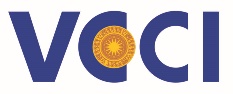 DỰ ÁN CHỈ SỐ NĂNG LỰC CẠNH TRANH CẤP TỈNH (PCI)Địa chỉ: Tòa nhà VCCI, Số 9 Đào Duy Anh, Đống Đa, Hà NộiĐiện thoại: 04.35746983     Fax: 04.35771459   Email:pci@vcci.com.vn